Ethiopian Links Buenos Aires with Africa – 6th Gateway to the AmericasAddis Ababa, March 8, 2018Africa’s largest airline group, Ethiopian Airlines, is pleased to announce that it has started  five weekly flights to Buenos Aires, Argentina, as of  March 8, 2018.Buenos Aires is the world’s capital of Tango, home of centurion old buildings and a vibrant cultural scene. Argentina is one of the largest economies in Latin America and Buenos Aires is the 2nd largest city in South America with a population of over 13 million.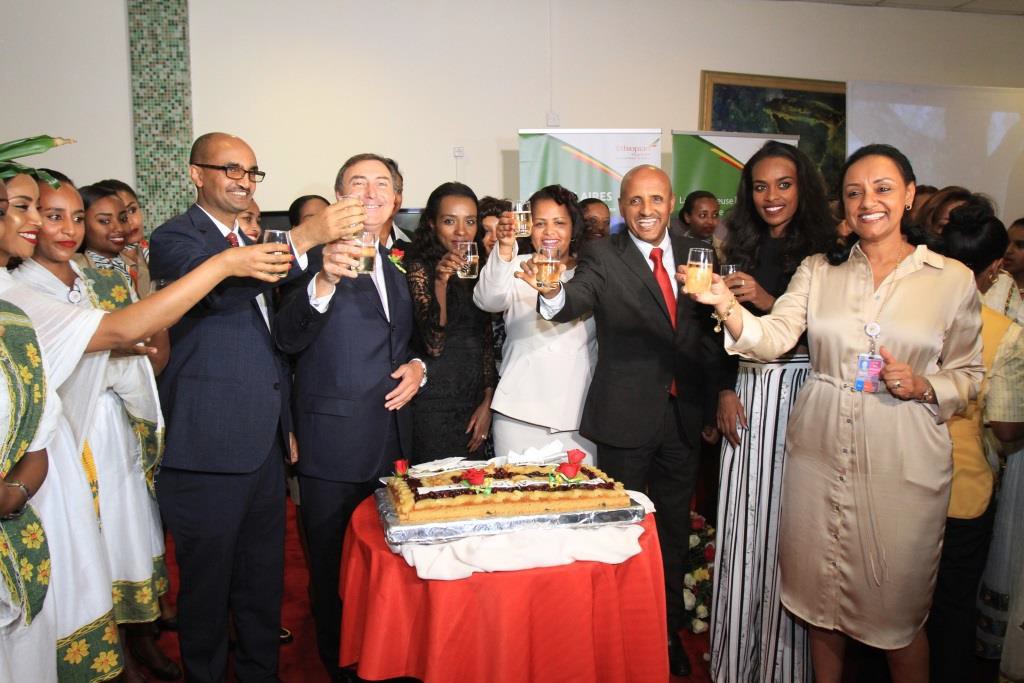 Group CEO of Ethiopian Airlines, Mr. Tewolde GebreMariam, said, “We are glad to add Buenos Aires, our 6th gateway to the Americas, to our extensive global network. Our new flight to Buenos Aires will provide efficient connections to our network in Asia, the Middle East, and Africa, including Beijing, Shanghai, Seoul, Tokyo, Mumbai, Delhi, Dubai, Beirut, Nairobi, and Cairo. We are all the more happy that the flights will be launched on 8 March, International Women’s Day. Tomark this important occasion and as part of our commitment of mainstreaming gender into our core business, we have made the inaugural flight on 8 March an All Women Operated Flight.Currently, Ethiopia is registering rapid economic growth with strong emphasis on industrialization with the construction of industrial zones and the development of tourism in light of the truly unique natural, cultural and historical wealth of the country. As the national carrier, we are fast expanding our global footprint, currently covering over 100 international destinations across five continents, to support the country’s growth by facilitating its access to investors and tourists”.Weekly ScheduleBuenos Aires will become Ethiopian 6th destination in the Americas. Ethiopian has service  to Washington, New York, Los Angeles, Toronto, and São Paulo.About EthiopianEthiopian Airlines (Ethiopian) is the fastest growing Airline in Africa. In its seventy plus years of operation, Ethiopian has become one of the continent’s leading carriers, unrivalled in efficiency and operational success.Ethiopian commands the lion’s share of the pan-African passenger and cargo network operating the youngest and most modern fleet to more than 100 international passenger and cargo destinations across five continents. Ethiopian fleet includes ultra-modern and environmentally friendly aircraft such as Airbus A350, Boeing 787-8, Boeing 787-9, Boeing 777-300ER, Boeing 777-200LR, Boeing 777- 200 Freighter, Bombardier Q-400 double cabin with an average fleet age of five years. In fact, Ethiopian is the first airline in Africa to own and operate these aircraft.Ethiopian is currently implementing a 15-year strategic plan called Vision 2025 that will see it become the leading aviation group in Africa with seven business centers: Ethiopian Regional Services; Ethiopian International Services; Ethiopian Cargo Services; Ethiopian MRO Services; Ethiopian Aviation Academy; ET In-flight Catering; and Ethiopian Ground Services. Ethiopian is a multi-award winning airline registering an average growth of 25% in the past seven years.For more information about this press release, please contact etuspr@gmail.com orMrs. Aniley EshetuA/Manager Corporate Communications, Ethiopian Airlines Tel :( 251-1)517-89-07/656/165/913/529CorporateCommunication@ethiopianairlines.com www.ethiopianairlines.com www.facebook.com/ethiopianairlines www.twitter.com/flyethiopianFlightDaysOriginDepartureDestinationArrivalFleetET 0506Mon, Wed, Thu, Sat,SunAddis Ababa09:30São Paulo17:10787ET 0506Mon, Wed, Thu, Sat,SunSão Paulo18:10Buenos Aires19:40787ET 0507Mon, Wed,Thu, Sat, SunBuenos Aires23:00São Paulo02:30787ET 0507Mon, Wed,Thu, Sat, SunSão Paulo03:30Addis Ababa20:30787